注册志愿者统计表填报学院（盖章）：         填报人：              日期：注：请附各二级学院青协志愿汇组织版信息截图，如下。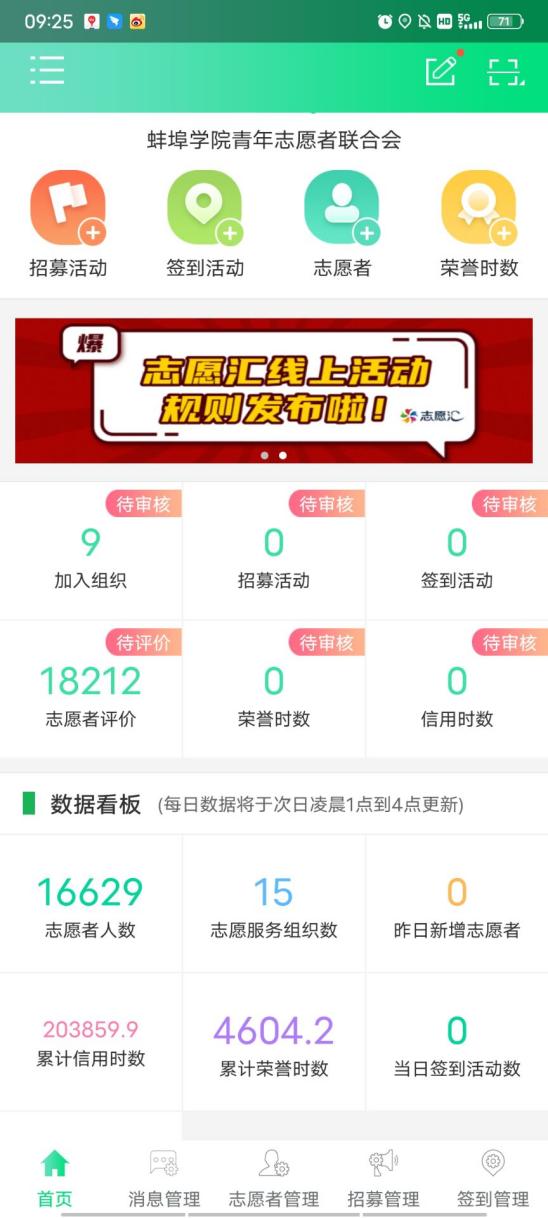 学院在校团员青年数注册志愿者人数注册率